Об утверждения Перечня муниципального имущества Сабанчинского сельского поселения Яльчикского района для предоставления его во владение и (или) в пользование на долгосрочной основе субъектам малого и среднего предпринимательства и организациям, образующим инфраструктуру поддержки субъектов малого и среднего предпринимательства В целях реализации Федерального закона от 24 июля 2007 г. № 209-ФЗ «О развитии малого и среднего предпринимательства в Российской Федерации» и руководствуясь пунктом 2 постановления Кабинета Министров Чувашской Республики от 01 декабря 2008 г. № 285 «Об утверждении перечней государственного имущества Чувашской Республики для предоставления его во владение и (или) в пользование на долгосрочной основе субъектам малого и среднего предпринимательства и организациям, образующим инфраструктуру поддержки субъектов малого и среднего предпринимательства», администрация Сабанчинского сельского поселения Яльчикского района п о с т а н о в л я е т:1. Утвердить прилагаемый Перечень муниципального имущества Сабанчинского сельского поселения Яльчикского района Чувашской Республики для предоставления его во владение и (или) в пользование на долгосрочной основе субъектам малого и среднего предпринимательства и организациям, образующим инфраструктуру поддержки субъектов малого и среднего предпринимательства.  2.  Контроль за исполнением настоящего постановления оставляю за собой.            3. Настоящее постановление вступает в законную силу с момента его подписания.       Глава Сабанчинского сельского        поселения Яльчикского района                                                                                  А.В.Трофимов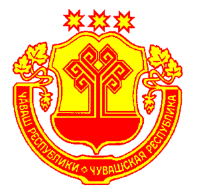 